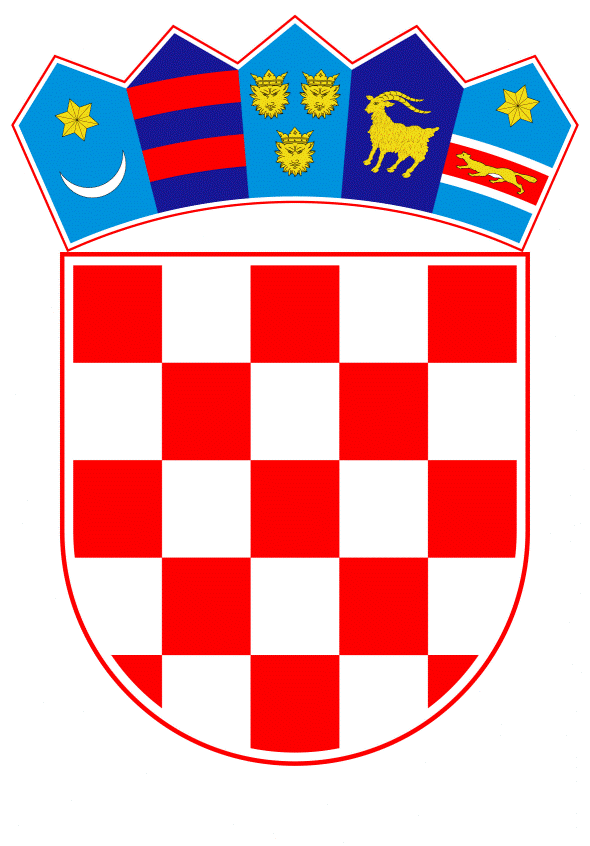 VLADA REPUBLIKE HRVATSKE	Zagreb, 18. lipnja 2021.PREDLAGATELJ:	Ministarstvo regionalnoga razvoja i fondova Europske unijePREDMET: Prijedlog zaključka o prihvaćanju Prijedloga karte regionalnih potpora za razdoblje 2022. - 2027. godineBanski dvori | Trg Sv. Marka 2  | 10000 Zagreb | tel. 01 4569 222 | vlada.gov.hrPRIJEDLOGNa temelju članka 31. stavka 3. Zakona o Vladi Republike Hrvatske („Narodne novine“, br. 150/11., 119/14., 93/16. i 116/18.), Vlada Republike Hrvatske je na sjednici održanoj _________________________ 2021. donijelaZ A K L J U Č A KPrihvaća se Prijedlog karte regionalnih potpora za razdoblje 2022. - 2027. godine.Prijedlog karte regionalnih potpora za razdoblje 2022. - 2027. godine iz stavka 1. ove točke sastavni je dio ovoga Zaključka.Zadužuje se Ministarstvo regionalnoga razvoja i fondova Europske unije da Prijedlog karte regionalnih potpora za razdoblje 2022. - 2027. godine iz točke 1. ovoga Zaključka zajedno s obrazloženjem dostavi Ministarstvu financija, u svrhu njegovog podnošenja Europskoj komisiji na odobravanje. Klasa:Urbroj:Zagreb, ___________________      PREDSJEDNIK            mr. sc. Andrej PlenkovićObrazloženjeEuropska komisija je na temelju Smjernica o regionalnim državnim potporama za razdoblje 2014.-2020. (SL EU, C209, 23. srpanj 2013.) odobrila Kartu regionalnih potpora Republike Hrvatske za navedeno razdoblje,  Odlukom od 11. lipnja 2014. C(2014) 3577, u postupku koji se vodio pod brojem SA.38668 (2014/N). Navedenom kartom utvrđena su područja na kojima se mogu dodjeljivati državne potpore koje potiču gospodarski razvoj područja s neuobičajeno niskim životnim standardom ili velike nezaposlenosti, potpore za olakšavanje razvoja određenih gospodarskih djelatnosti ili određenih gospodarskih područja ako takve potpore ne utječu negativno na trgovinske uvjete u mjeri u kojoj bi to bilo suprotno zajedničkom interesu te njihov maksimalni intenzitet. Navedeno se odnosi na dvije NUTS2 regije: Kontinentalnu Hrvatsku s BDP-om od 61.67% prosjeka EU-27 te Jadransku Hrvatsku  s BDP-om od 60.00% prosjeka EU-27. Istom je određen maksimalni intenzitet potpore za velike poduzetnike 25% bruto ekvivalenta potpore za Kontinentalnu Hrvatsku te 35% bruto ekvivalenta potpore za Jadransku Hrvatsku.U skladu s Komunikacijom Komisije o produljenju i izmjenama Smjernica za regionalne potpore za 2014.–2020. (SL EU,  2020/C 224/02, 8. srpnja 2020.), Europska komisija produljila je primjenu odobrene nacionalne karte regionalnih potpora, za razdoblje do 31. prosinca 2021. godine. Važeća karta regionalnih potpora Republike Hrvatske  temelji se na nekadašnjoj podjeli na dvije NUTS 2 regije (Kontinentalna i Jadranska Hrvatska) koja ne odražava stvarnu razinu razvijenosti i ulagačkih potreba u gospodarski najzaostalijim dijelovima države, stoga Republika Hrvatska želi na temelju Smjernica o regionalnim državnim potporama za razdoblje 2022.-2027. (SL EU, C 153, 29. travnja 2021., u daljnjem tekstu: Smjernice) notificirati novu kartu regionalnih potpora koja će se temeljiti na novoj NUTS 2 podjeli Republike Hrvatske.Novom Nacionalnom klasifikacijom statističkih regija 2021. (HR_NUTS 2021) (Narodne novine, broj 125/19), Republika Hrvatska je podijeljena na četiri NUTS2 regije: Panonsku Hrvatsku, Jadransku Hrvatsku, Grad Zagreb i Sjevernu Hrvatsku. Na temelju nove podjele, intenzitet regionalnih potpora znatno je usklađeniji sa stvarnom razinom razvijenosti pojedinih područja i njihovim gospodarskim potrebama. Primjena nove karte regionalnih potpora koja se temelji na gospodarski znatno primjerenijoj podjeli države na četiri NUTS 2 regije stoga je za Republiku Hrvatsku od ključne važnosti. Prema predloženoj karti regionalnih potpora prostorne jedinice Panonska Hrvatska, Jadranska Hrvatska i Sjeverna Hrvatska utvrđene su kao „a“ područja, a prostorna jedinica Grad Zagreb kao „c“ područje,  na kojima se mogu dodjeljivati regionalne potpore.Prostorna jedinica Panonska Hrvatska doseže 41,58% prosječnog BDP-a po stanovniku u EU-27 i maksimalni intenzitet regionalne potpore za velika poduzeća koji se u skladu s točkom 179. podtočkom 1. Smjernica može dodijeliti na ovom području je 50%. Prostorna jedinica Jadranska Hrvatska doseže 60,33%  prosječnog BDP-a po stanovniku u EU-27 i maksimalni intenzitet regionalne potpore za velika poduzeća koji se u skladu s točkom 179. podtočkom 2. Smjernica može dodijeliti na ovom području je 40%.Ličko-senjska županija, u skladu s točkom 160. Smjernica, utvrđena je u Prilogu I. Smjernica kao prihvatljivo područje „a”, koje se u skladu s točkom 166. podtočkom 2. Smjernica  smatra i rijetko naseljenim područjem s manje od 12,5 stanovnika po kvadratnom kilometru.Prostorna jedinica Grad Zagreb doseže 109,24% prosječnog BDP-a po stanovniku u EU-27 i maksimalni intenzitet regionalne potpore za velika poduzeća koji se u skladu s točkom 182. podtočkom 2. Smjernica može dodijeliti na ovom području je 15%. U skladu s točkom 183. Smjernica na bivšim područjima „a” navedeni intenzitet potpore od 15 % može se povećati za najviše 5 postotnih bodova do 31. prosinca 2024. Prostorna jedinica Grad Zagreb graniči s prostornom jedinicom Sjeverna Hrvatska, a u skladu s točkom 184. Smjernica, ako područje „c” graniči s područjem „a”, maksimalni intenzitet potpore u regijama na razini NUTS 3 ili njihovim dijelovima unutar tog područja „c” koji graniče s područjem „a” može se povećati prema potrebi, tako da razlika u intenzitetu potpore između ta dva područja ne bude veća od 15 postotnih bodova. U skladu s navedenim, maksimalni intenzitet regionalne potpore za velika poduzeća koji se može dodijeliti na ovom području je 35%.Prostorna jedinica Sjeverna Hrvatska doseže 48,43% prosječnog BDP-a po stanovniku u EU-27 i maksimalni intenzitet regionalne potpore za velika poduzeća koji se u skladu s točkom 179. podtočkom 1. Smjernica može dodijeliti na ovom području je 50%. U skladu s točkom 186. Smjernica, kada se regionalne potpore dodjeljuju malim i srednjim poduzetnicima, maksimalni intenzitet regionalne potpore iz točaka V. do VIII. ove Karte može se uvećati za 20% za mala poduzeća i za 10% bruto ekvivalenta potpore za srednja poduzeća, ali najviše do 75% bruto ekvivalenta potpore u skladu s točkom 48. Smjernica. Navedeno uvećanje se ne primjenjuje na potpore dodijeljene za velike projekte ulaganja.Slijedom navedenog, izrađen je Prijedlog karte regionalnih potpora za razdoblje 2022. - 2027. godine, koji odobrava Europska komisija, te se predlaže Vladi Republike Hrvatske njegovo prihvaćanje donošenjem predloženoga Zaključka. 